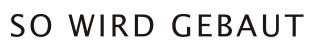 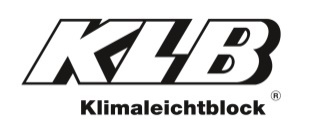 PresseinformationKLB Klimaleichtblock GmbH, Lohmannstraße 31, 56626 AndernachAbdruck honorarfrei. Belegexemplar und Rückfragen bitte an:dako pr, Manforter Straße 133, 51373 Leverkusen, Tel.: 02 14 / 20 69 1006/18-06KLB Klimaleichtblock GmbHWirtschaftliche Planelemente für preiswerten WohnraumGrößer, schneller, höher: Effizienter Geschosswohnungs-bau mit Leichtbetonwänden aus „KLBQUADRO“Wohnraum in deutschen Großstädten und Ballungszentren ist seit Jahren Mangelware. Eine Entspannung ist nicht zu erwarten, denn allen Prognosen zum Trotz wächst die Bevölkerung der Bundesrepublik stetig an. Hier zügig Abhilfe zu schaffen und den Wohnungsmarkt spürbar zu entlasten, erfordert die Zusammenarbeit von Politik, Wirtschaft und Baubranche. „Mit unseren KLBQUADRO-Planelementen bieten wir eine Lösung, die einen schnellen, effizienten und wirtschaftlichen Bau von Mehrfamilienhäusern ermöglicht und das deutlich über die Hochhausgrenze hinaus“, erklärt Dipl.-Ing. Andreas Krechting vom Leichtbeton-Hersteller KLB Klimaleichtblock (Andernach). „Die bautechnischen Voraussetzungen sind also gegeben, nun müssen die entsprechenden Wohnbauprojekte nur noch umgesetzt werden.“Bereits seit vielen Jahren zeichnet sich eine zunehmende Wohnungsknappheit in Großstädten und Ballungszentren ab. Die hohe Nachfrage in diesen Gebieten wird auch künftig nicht sinken. Im Gegenteil: Laut einer Studie des Instituts der Deutschen Wirtschaft (Köln) ist damit zu rechnen, dass die Bevölkerung in Deutschland bis zum Jahr 2035 auf 83,1 Millionen Menschen anwächst. Längst werden trotz Mietpreisbremse teure Wohnungen häufig „unter der Hand“ vergeben. Doch Besserung ist in Sicht: Im Jahr 2017 wurden in Deutschland immerhin 2,6 Prozent mehr Wohnungen fertiggestellt als im Vorjahr. In absoluten Zahlen sind das 284.800 neue oder sanierte Wohnungen. Das Problem: Obwohl die Zahl der Wohnungsbaugenehmigungen im letzten Jahr bereits zurückgegangen ist, lag sie mit 347.900 trotzdem deutlich über der Anzahl der fertiggestellten Wohnungen. Dieser Trend zu Bauüberhängen setzt sich seit 2008 jährlich fort, was mittlerweile zu einem Gesamtüberschuss von 653.300 genehmigten, aber nicht fertiggestellten Wohnungen geführt hat – Tendenz steigend.Mit großen Schritten hoch hinaus„Bautechnisch gesehen, wäre eine schnelle Reaktion auf die Situation durchaus möglich. Moderne Wandbaustoffe, wie beispielsweise das Planelement KLBQUADRO sind genau auf diesen Bedarf ausgelegt“, betont KLB-Geschäftsführer Andreas Krechting. Der großformatige Planblock „KLBQUADRO“ erfüllt nicht nur alle nötigen bauphysikalischen Voraussetzungen: Mit seiner Größe und der modernen Versetztechnik ermöglicht er zudem einen schnellen und effizienten Wandaufbau. So werden zur Verarbeitung des großformatigen Steines lediglich zwei Personen benötigt: Während ein Maurer das Versetzgerät bedient und so die benötigten Steine zur Verfügung stellt, zieht ein zweiter den Mörtel auf und versetzt dann mit Hilfe eines Minikrans bis zu zwei Steine gleichzeitig. Bereits vier KLBQUADRO-Planelemente (Zulassung Z-17.1-852) ergeben dabei einen Quadratmeter Außenwand. So werden Arbeitszeitrichtwerte von 0,38 Stunden für volles Mauerwerk sowie 0,42 Stunden pro Quadratmeter für gegliedertes Mauerwerk realisiert. Das ermöglicht einen sehr zügigen und zugleich wirtschaftlichen Bau von großen Mehrfamilienobjekten. „Der KLBQUADRO eignet sich also besonders, um schnell und kostengünstig qualitativ hochwertigen Wohnraum zu schaffen“, erklärt Krechting. Aufgrund der rationellen Bauweise mit KLBQUADRO-Planelementen können auch kleinere Baufirmen mit geringerer „Manpower“ größere Bauvorhaben problemlos bewältigen.Der Luxus der StilleGerade für Wohnraum in Großstädten bietet Leichtbeton-Mauerwerk einen weiteren Vorteil: Aufgrund seiner grobporigen Struktur gilt der Baustoff als hoch schalldämmend. Leichtbeton hebt sich hierbei positiv von anderen massiven Mauerwerksteinen ab: Die in der jetzt gültigen DIN 4109 festgelegten Massekurven sehen in Abhängigkeit von der flächenbezogenen Masse m‘ einen Bonus von zwei Dezibel für das bewertete Schalldämm-Maß Rw von Leichtbeton-Mauerwerk vor. So weist jedes KLBQUADRO-Element im fertigen Aufbau neben sehr guten statischen auch gute schalltechnische Werte auf und ermöglicht damit den Bau verschiedener Wandkonstruktionen. Das können Innenwände sein – aber auch einschalig zusatzgedämmte oder zweischalige Außenwände mit Tragschale, Kerndämmung und Verblendung. Das aus der Massekurve ermittelte Schalldämm-Maß (Rw) einer einschaligen zusatzgedämmten Außenwand (beidseitig verputzt), nach DIN 4109 beträgt bis zu stattlichen 62,5 Dezibel bei einer Wanddicke von 24 Zentimetern. Dank dieser hohen akustischen Leistungsfähigkeit sind KLBQUADRO-Planelemente damit gut für den Bau von Mehrgeschosswohnungsbauten geeignet, die einen hohen Schallschutz benötigen.Weitere Informationen sowie die passende Broschüre zu „KLBQUADRO“-Planelementen erhalten Bauträger, Planer und Behörden direkt bei der KLB-Klimaleichtblock GmbH – per Fax (02632–2577770) oder per E-Mail (info@klb.de).ca. 4.700 ZeichenDieser Text ist auch online abrufbar unter www.klb-klimaleichtblock.de (Rubrik: News) oder unter www.dako-pr.de.Bildunterschriften[18-06 Referenzobjekt]Gerade in Großstädten und Ballungszentren ist Wohnraum knapp, effiziente Wandbaustoffe wie der KLBQUADRO könnten hier zeitnah Abhilfe schaffen.Foto: KLB Klimaleichtblock[18-06 Handhabung]Nur zwei Personen nötig: Mit dem KLBQUADRO-Planelement entstehen schnell und wirtschaftlich große Bauobjekte mit guten bauphysikalischen Eigenschaften.Foto: KLB Klimaleichtblock[18-06 KLBQUADRO]Bestens geeignet für den Mehrgeschossbau: Mit einem Schalldämm-Maß (Rw) von 62,5 Dezibel (Wanddicke 24 cm) und der Festigkeitsklasse 20 ermöglicht der KLBQUADRO Wohnbauten bis über die Hochhausgrenze hinaus.Foto: KLB KlimaleichtblockRückfragen beantwortet gern